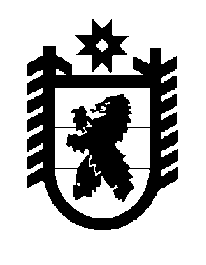 Российская Федерация Республика Карелия    ПРАВИТЕЛЬСТВО РЕСПУБЛИКИ КАРЕЛИЯПОСТАНОВЛЕНИЕот  17 декабря 2016 года № 446-Пг. Петрозаводск Об установлении предельного размера платы за проведение технического осмотра транспортных средств на территории Республики КарелияВ соответствии с Федеральным законом от 1 июля 2011 года № 170-ФЗ «О техническом осмотре транспортных средств и о внесении изменений в отдельные законодательные акты Российской Федерации», постановлением Правительства Российской Федерации от 5 декабря 2011 года № 1008 
«О проведении технического осмотра транспортных средств», постановлением Правительства Российской Федерации от 30 декабря 
2011 года № 1240 «О проведении технического осмотра транспортных средств городского наземного электрического транспорта», приказом Федеральной службы по тарифам от 18 октября 2011 года № 642-а 
«Об утверждении Методики расчета предельного размера платы 
за проведение технического осмотра» Правительство Республики Карелия  
п о с т а н о в л я е т:1. Установить с 1 января 2017 года по 31 декабря 2017 года предельный  размер платы за проведение технического осмотра транспортных средств на территории Республики Карелия согласно приложению.2. Признать утратившим силу с 1 января 2017 года постановление Правительства Республики Карелия от 24 ноября 2015 года № 368-П 
«Об установлении предельного размера платы за проведение технического осмотра транспортных средств на территории Республики Карелия» (Собрание законодательства Республики Карелия, 2015, № 11, ст. 2112).ГлаваРеспублики Карелия                                                                 А.П. ХудилайненПриложение к постановлениюПравительства Республики Карелияот  17 декабря 2016 года № 446-ППредельный размер платы за проведение технического осмотратранспортных средств на территории Республики Карелия _______________№ п/пКатегория транспортного средстваПредельный размер платы за проведение технического осмотра (рублей за единицу транспортного средства)1.Транспортные средства, используемые для перевозки пассажиров и имеющие, помимо места водителя, не более восьми мест для сидения7362.Транспортные средства, используемые для перевозки пассажиров, имеющие, помимо места водителя, более восьми мест для сидения и технически допустимую максимальную массу не более 5 тонн13253.Транспортные средства, используемые для перевозки пассажиров, имеющие, помимо места водителя, более восьми мест для сидения и технически допустимую максимальную массу более 5 тонн15954.Транспортные средства, предназначенные для перевозки грузов, имеющие технически допустимую максимальную массу не более 3,5 тонны7855.Транспортные средства, предназначенные для перевозки грузов, имеющие технически допустимую максимальную массу свыше 3,5 тонны, но не более 
12 тонн15466.Транспортные средства, предназначенные для перевозки грузов, имеющие технически допустимую максимальную массу более 12 тонн16687.Прицепы, технически допустимая максимальная масса которых не более 0,75 тонны6138.Прицепы, технически допустимая максимальная масса которых свыше 0,75 тонны, но не более 3,5 тонны6139.Прицепы, технически допустимая максимальная масса которых свыше 3,5 тонны, но не более 10 тонн107910.Прицепы, технически допустимая максимальная масса которых более 10 тонн107911.Мототранспортные средства24512.Транспортные средства городского наземного электрического транспорта (троллейбус)1227